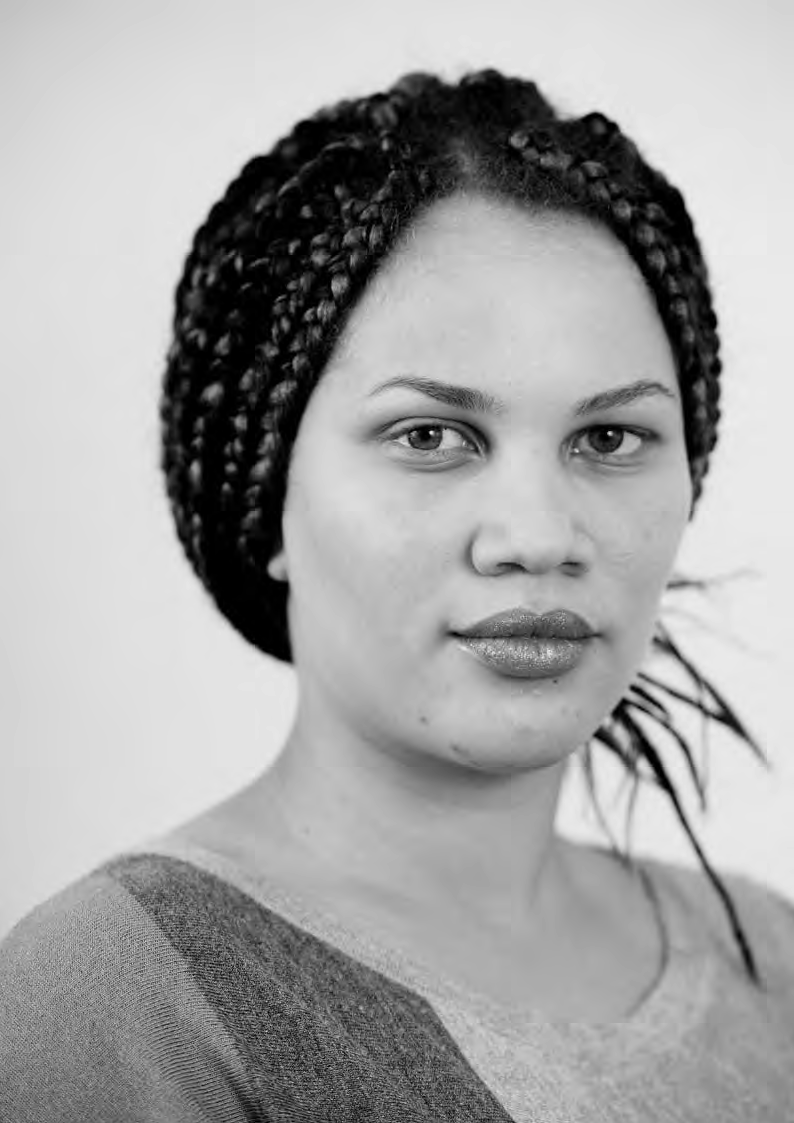 PATIENT-LED ASSESSMENTS  OF THE CARE ENVIRONMENT ORGANISATIONAL QUESTIONS – FACILITIES Organisational questions – facilities – this form to be completed by the Trust/OrganisationBUILDINGS AND FACILITIESBUILDINGS AND FACILITIESExternal Window Cleaning – the following questions for answer by all organisationsEnter Y against ONE OPTIONONLY belowExternal windows are cleaned twice or more annuallyExternal windows are cleaned once annuallyExternal windows are not cleaned or are cleaned less than annuallyHas the organisation assessed whether its signs (inside and outside the building) are appropriate for the patient population using the building – for answer by all organisationsEnter Y against ONE OPTIONONLY belowAssessed and action takenAssessed but no action taken yetNot yet assessedAccess and Car Parking – the following questions for answer by all organisationsEnter Y, N or N/AHas the organisation assessed the travel needs of patients and visitors to, and from the site and made appropriate arrangement s to provide for these e.g. through discussions with local public transport providers?Are all spaces clearly marked and wide enough to make it easy to get into and out of vehicles?Are spaces for disabled users appropriately located closest to building entrances?Are spaces for patients and visitors located closer to the buildingl/entrance than staff parking? Note: “Not applicable” should be used where for any reason of security (e.g. in low, medium or secure units) visitor parking must be remote from the facility.Are there ‘drop-off’ zones at all major entrances?Note: N/A should only be used where due to the location of the building, it is not possible to provide drop off zonesDoes the organisation charge for patient and visitor parking? If No, leave all others blank.Is payment by Pay on Exit (i.e. only the actual parking time used is paid for)?Is there clear information relating to parking charges and any management schemes, for example Parking Charge Notices that are in operation?Is there clearly displayed information on parking charges?Does the organisation provide car parking charge concessions in accordance with the NHS patient, visitor and staff car parking principles:-https://www.gov.uk/government/publications/nhs-patient-visitor-and-staff-car- parking-principles/nhs-patient-visitor-and-staff-car-parking-principlesIs information about the concessionary scheme prominently publicised (e.g. on entry to car parks, adjacent to pay machines) and include details of how to apply/ who to contact?Can payment be made by debit/credit card?Can payment be made using notes?Where pay machines only accept coins, do they give change?Where pay machines only accept coins and do not provide change, can change be obtained, and is there clear information on how to do so?Where Pay and Display is not in use, are payment facilities available inside or close to the main entrance?Where pay machines are located outside, are they covered?Safety for visually impaired patients/visitors – the following questions for answer by all organisationsEnter Y, N or N/A belowWhere main entrance doors are glass, are there high-contrast markings?Do all external steps have high visibility nosing?Do all internal stairs have high visibility nosing?PRIVACY, DIGNITY AND WELL-BEINGPRIVACY, DIGNITY AND WELL-BEINGInternet Access – the following question to be answered by all organisationsEnter Y against ONE OPTIONONLY belowPatients have free access to wifi throughout the building (except where not safefor clinical care)Patients have access to wifi throughout the building (except where not safe forclinical care) but at a costPatients have access to the internet in designated areas only, either by wifi orcomputers provided by the organisationPatients do not have access to the internetAccess to the internet is inappropriate for all patients in the hospital/unit.NOTE: This option should only be used where, due to the status of all patients (e.g. in a dementia unit) it would be inappropriate to provide internet access.Television SubtitlesEnter Y or N belowDo all patient televisions (including those provided through third party contracts but excluding patients’ own TVs) have subtitle facilities?Telephone Access – the following questions for answer by all organisationsEnter Y against ONE OPTIONONLY belowAll patients have access to a telephone for incoming and outgoing callsAll patients have access to a telephone for outgoing calls onlyNote: this excludes patients own mobile phonesRecreation/Activity areas – the following questions for answer by all organisationsEnter Y, N or N/A belowIs/are there area(s)/room(s) designated exclusively for use as family/visiting? (N/A if 100% single rooms)If No above, is/are there area(s)/room(s) not designated exclusively for family use but available for use as such? (if No, leave next blank)Where Yes to either above, does/do the room(s)/area(s) provide an appropriate environment – for example appropriately furnished and decorated?Is there a multi-faith/prayer room available? (N/A if 100% single rooms)Is there a quiet room available  (N/A if 100% single rooms)Note: For multi-faith and quiet rooms, this doesn’t need to be a room dedicated for these specific purposes, but it must be appropriate and available on request (this would not include for example staff offices).Recreation/Activity areas – the following questions for answer by Mental Health/Learning Disabilities organisations onlyEnter Y, N or N/A belowIs there an internal area designated for and accessible only by women? (where the unit is women only, enter N/A)Is/are there room(s)/area(s) designated for the purpose of activities and therapies?Is there a quiet room available (if 100% single room provision select yes)?Is/are there on-site indoor facilities dedicated for the purpose of physical activities (for example gym, games room)?Note: where these would be inappropriate for all patients, N/A may be selectedIs/are there on-site outdoor facilities dedicated for the purpose of physical activities (for example football, basketball)?Note: where these would be inappropriate for all patients, N/A may be selectedIs/are there off-site indoor areas (for example local recreational facilities) used for the purpose of physical activities (for example gym, games room)?Note: where these would be inappropriate for all patients, N/A may be selectedIs/are there off-site outdoor areas (for example local recreational facilities) used for the purpose of physical activities (for example football, basketball)?Note: where these would be inappropriate for all patients, N/A may be selectedChildren’s In-patient Services – the following question to be answered by all organisations providing children’s in-patient servicesChildren’s In-patient Services – the following question to be answered by all organisations providing children’s in-patient servicesFacilities for parents (including guardians) to stay overnightEnter Y against ONE OPTIONONLY belowParents can choose to stay at the bedside or in a separate areaParents facilities are only in areas away from the ward/areaParents can only stay at the bedsideThere are no facilitiesEnter Y, N or N/A belowAre parents, relatives, guardians or carers able to access meals/snacks within the building at all times of the day and night?Note: Availability of snacks, for example sandwiches/salads through vending machines is acceptable, but availability of confectionery/crisps etc only would not allow a Yes response)Where the patient is a breast feeding baby – is the mother provided with food free of charge?Is/are there indoor room(s)/area(s) either within wards or elsewhere (other than emergency department) dedicated to and equipped with age-appropriate equipment for the purpose of children’s activities and education?Is/are there outdoor area(s) dedicated to and equipped with age-appropriate equipment for the purpose of children’s activities and education?Are children provided with a range of equipment appropriate to their age, including a bedside TV, radio and telephone? (if No, answer next question N/A)Where Yes above, are these provided free of charge?Children’s emergency department – to be answered only by organisations which provide emergency department servicesEnter Y against ONE OPTIONONLY belowThere is a dedicated children’s emergency department with its own entrance, reception and waiting area?*There is a dedicated, separate children’s area within the emergency department with a separate waiting area?*There is an area within the emergency department set aside for children, but this shares the main waiting area?*There is no specific provision for children who use the same reception and waitingarea as all othersWhere Yes to any marked * above, is the area appropriately decorated and equipped for the purpose of children’s activities?Other – the following questions for answer by all organisationsNote: It is not the expectation that such facilities be available on every ward, but organisations should provide such a facility within, or close to, the buildingOther – the following questions for answer by all organisationsNote: It is not the expectation that such facilities be available on every ward, but organisations should provide such a facility within, or close to, the buildingFacilities for family, relatives, guardians or carers to stay overnightEnter Y against ONE OPTIONONLY belowFamily, relatives, guardians or carers can choose to stay at the bedside or in a separate areaFamily, relatives, guardians or carers can only stay in areas away from the ward/ area.Family, relatives, guardians or carers can stay at the bedside onlyThere are no facilitiesDue to the nature of the facility it is not appropriate for family, relatives, guardians or carers to stay overnightEnter Y, N or N/A belowAre family, relatives, guardians or carers able to access meals/snacks within the building at all times of the day and night?Note: Availability of snacks, for example sandwiches/salads through vending machines, is acceptable, but availability of confectionery/crisps etc only would not allow a Yes responseEquality Act 2010 – Equality DutyNote: The Act places a legal duty on all service providers to take steps or make “reasonable adjustments” in order to avoid putting a disabled person at a substantial disadvantage when compared to a person who is not disabledEnter Y against ONE OPTIONONLY belowThe organisation has undertaken an assessment of its environment, made all reasonable adjustments, and this has been signed off at Board levelThe organisation has undertaken an assessment of its environment and is in the process of making all reasonable adjustments, and this has been signed off at Board levelThe organisation has not undertaken an assessment of its environment, or has undertaken an assessment but is not actively working to make all reasonable adjustmentsNote: For the purposes of the PLACE assessments, all organisations should answer these questions regardless of whether or not the requirements of the Public Sector Equality Duty apply to them, since the requirements are deemed to represent good practice for all healthcare providers. The Equality Act 2010 supersedes the Disability DiscriminationAct 1995.Note: For the purposes of the PLACE assessments, all organisations should answer these questions regardless of whether or not the requirements of the Public Sector Equality Duty apply to them, since the requirements are deemed to represent good practice for all healthcare providers. The Equality Act 2010 supersedes the Disability DiscriminationAct 1995.